  MADONAS NOVADA PAŠVALDĪBA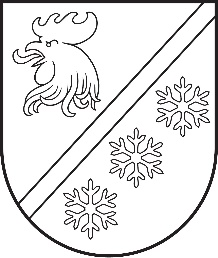 Reģ. Nr. 90000054572Saieta laukums 1, Madona, Madonas novads, LV-4801 t. 64860090, e-pasts: pasts@madona.lv ___________________________________________________________________________MADONAS NOVADA PAŠVALDĪBAS DOMESLĒMUMSMadonā2023. gada 31. augustā							        	     Nr. 528									    (protokols Nr. 15, 53. p.)Par finansējuma piešķiršanu projekta “Ugunsdzēsības dīķa izbūve Ļaudonā, Ļaudonas pagastā, Madonas novadā” īstenošanai 	04.08.2022. noslēgts būvdarbu līgums Nr. 2.4.6/22/62 ar SIA “MTE” par būvdarbu veikšanu objektā “Ugunsdzēsības dīķa izbūve Ļaudonā, Ļaudonas pagastā, Madonas novadā”. Būvdarbu līguma ietvaros veikta ugunsdzēsības dīķa izbūve, kas nodrošina ugunsdrošības prasību izpildi Andreja Eglīša Ļaudonas pamatskolas, katlu mājas un pirmsskolas izglītības iestādes, pansionāta ēkām atbilstoši 01.07.2015. MK noteikumu Nr. 326 “Noteikumi par Latvijas būvnormatīvu LBN 222-15 “Ūdensapgādes būves”, 01.06.2016. MK noteikumu 238 “Ugunsdrošības noteikumi” prasībām un labiekārtošanas darbi. 	Būvdarbu laikā radušies papildus darbi, ko nevarēja konstatēt līdz darbu izpildes uzsākšanai, tāpēc autoruzraudzības kārtībā veiktas izmaiņas darbu daudzumu apjomos, kas ietver pasūtītāja prasītas objektīvas izmaiņas, lai nodrošinātu labāku līguma kvalitāti ilgtermiņā - būvdarbu laikā veicot rakšanas darbus atsegtas 2 lietus kanalizācijas iztekas, kas neuzrādās arī topogrāfijā, atsegtās iztekas jāatjauno; būvdarbu apjomos paredzēts zem skolas bruģētā laukuma izbūvēt EL kabeli līdz skolas sadalnei, lai bruģētais laukums nebūtu divas reizes jārok vaļā un jāatjauno bruģa segums, būvdarbu laikā ieguldīta papildus PE caurule, kas nepieciešama saules paneļu elektrokabeļa izbūvei; ņemot vērā blakus īpašumā esošā apsaimniekotāja iebildumus, būvdarbu gaitā mainīts grunts izlīdzināšanas risinājums, kā rezultātā mainījās rakšanas darbu apjoms; būvdarbu laikā uzstādīts papildus drošības margu apjoms, lai nodrošinātu drošības prasību ievērošanu; būvdarbu apjomi precizēti atbilstoši veiktajam izpilduzmērījumam pēc būvdarbu pabeigšanas u.c. Kopējās papildus darbu izmaksas sastāda EUR 4 789,21 (četri tūkstoši septiņi simti astoņdesmit deviņi euro, 21 centi), ieskaitot pievienotās vērtības nodokli.Noklausījusies sniegto informāciju, ņemot vērā 16.08.2023. Uzņēmējdarbības, teritoriālo un vides jautājumu komitejas un 22.08.2023. Finanšu un attīstības komitejas atzinumus, atklāti balsojot: PAR – 12 (Agris Lungevičs, Aigars Šķēls, Aivis Masaļskis, Andris Dombrovskis, Andris Sakne, Artūrs Grandāns, Arvīds Greidiņš, Gatis Teilis, Kaspars Udrass, Māris Olte, Valda Kļaviņa, Zigfrīds Gora), PRET – NAV, ATTURAS – NAV, Madonas novada pašvaldības dome NOLEMJ:Piešķirt finansējumu EUR 4 789,21 (četri tūkstoši septiņi simti astoņdesmit deviņi euro, 21 centi) apmērā papildus darbu veikšanai objektam “Ugunsdzēsības dīķa izbūve Ļaudonā, Ļaudonas pagastā, Madonas novadā” no Madonas novada pašvaldības 2023. gada budžeta nesadalītajiem līdzekļiem, kas ņemti no Ļaudonas pagasta pārvaldes 2022. gada atlikuma vai Madonas novada pašvaldības 2023. gada budžeta pozīcijas “BVKB aktu novēršanas pasākumi”.              Domes priekšsēdētājs				             A. Lungevičs	Kārkliņa 29324572ŠIS DOKUMENTS IR ELEKTRONISKI PARAKSTĪTS AR DROŠU ELEKTRONISKO PARAKSTU UN SATUR LAIKA ZĪMOGU